Name: __________________________________			November 22, 2017 Teacher: ________________________________			CC Algebra Function Evaluating & Operations PracticeFind f(-4)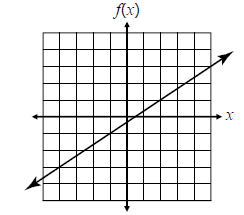 Find x when f(x) = 4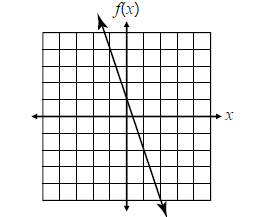 Find f(2)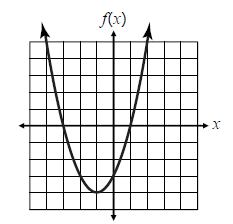 Find x when f(x) = -2 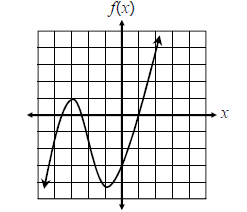 Given f(x) = 3x – 29.  If f(x) = -14, find x. Given   If f(x) = -2, find x. Given f(x) = 2x2 + x – 10, Find f(-4). Given f(x) = x3 + 4x, Find f(-2) Given .  If f(x) = -25, find x. Given , Find f(6) Given , find f(-8) Given f(x) = -5x + 9.  If f(x) = 89, find x. If f(x) = -5x + 9, what is 2f(x)? If , what does f(2) + f(-2) equal?If g(x) = 6x3 – 4x2, what is ? Given f(x) = 2x + 2, what is 3f(x) – 8 Given f(x) = x2 + 2x + 1 and g(x) = 5x + 5, find h(x) = f(x) – 2g(x)Given f(x) = -3x + 6 and , find h(x) = 4(g(x)) + f(x) Given f(x) = 5x and g(x) = 20x3 – 10x2 + 15x, find .Given f(x) = 2x and g(x) = x – 4, find  . 